Допустимые осевые нагрузки транспортного средства установлены постановлением Правительства РФ от 15.04.2011 г. №  272 "Об утверждении правил перевозок грузов автомобильным транспортом" и представлены в таблице ниже:   
(*) Для транспортных средств, оборудованными пневматической или эквивалентной ей подвеской.Значения допустимой массы транспортного средства установлены постановлением Правительства РФ от 15.04.2011 г. № 272 "Об утверждении правил перевозок грузов автомобильным транспортом" и представлены в таблице ниже:
Ответственность за превышение весовых параметров устанавливается ст. 12.21.1 КоАП РФ:
Вид колес,
установленных
на оси ТСВид осиРасстояние между осямиДопустимая нагрузка на ось или тележкуДопустимая нагрузка на ось или тележкуДопустимая нагрузка на ось или тележкуВид колес,
установленных
на оси ТСВид осиРасстояние между осямиДля автодорог,
рассчитанных на нагрузку
6 т/осьДля автодорог,
рассчитанных на нагрузку
10 т/осьДля автодорог,
рассчитанных на нагрузку
11.5 т/осьОдноскатные колеса 
одиночная ось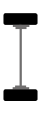 от 2.5 м5.5 т/ось9 т/ось10.5 т/осьОдноскатные колеса 
сдвоенная ось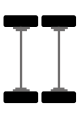 до 1 м8 т/тележку10 т/тележку11.5 т/тележкуОдноскатные колеса 
сдвоенная ось1 - 1.3 м9 т/тележку13 т/тележку14 т/тележкуОдноскатные колеса 
сдвоенная ось1.3 - 1.8 м10 т/тележку15 т/тележку17 т/тележкуОдноскатные колеса 
сдвоенная ось1.8 - 2.5 м11 т/тележку17 т/тележку18 т/тележкуОдноскатные колеса 
строенная ось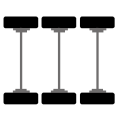 до 1 м11 т/тележку15 т/тележку17 т/тележкуОдноскатные колеса 
строенная ось1 - 1.3 м12 т/тележку18 т/тележку20 т/тележкуОдноскатные колеса 
строенная ось1.3 - 1.8 м13.5 т/тележку    21(22.5*) т/тележку23.5 т/тележкуОдноскатные колеса 
строенная ось1.8 - 2.5 м15 т/тележку22 т/тележку25 т/тележкуОдноскатные колеса 
4 и более
сближенных осей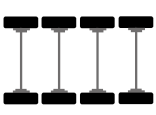 до 1 м3.5 т/ось5 т/ось5.5 т/осьОдноскатные колеса 
4 и более
сближенных осей1 - 1.3 м4 т/ось6 т/ось6.5 т/осьОдноскатные колеса 
4 и более
сближенных осей1.3 - 1.8 м4.5 т/ось6.5 т/ось7.5 т/осьОдноскатные колеса 
4 и более
сближенных осей1.8 - 2.5 м5 т/ось7 т/ось8.5 т/осьДвускатные колеса 
одиночная ось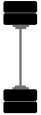 от 2.5 м6 т/ось10 т/ось11.5 т/осьДвускатные колеса 
сдвоенная ось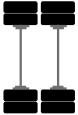 до 1 м9 т/тележку11 т/тележку12.5 т/тележкуДвускатные колеса 
сдвоенная ось1 - 1.3 м10 т/тележку14 т/тележку16 т/тележкуДвускатные колеса 
сдвоенная ось1.3 - 1.8 м11 т/тележку16 т/тележку18 т/тележкуДвускатные колеса 
сдвоенная ось1.8 - 2.5 м12 т/тележку18 т/тележку20 т/тележкуДвускатные колеса 
строенная ось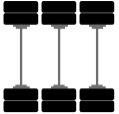 до 1 м12 т/тележку16.5 т/тележку18 т/тележкуДвускатные колеса 
строенная ось1 - 1.3 м13 т/тележку19.5 т/тележку21 т/тележкуДвускатные колеса 
строенная ось1.3 - 1.8 м15 т/тележку22.5 т/тележку24 т/тележкуДвускатные колеса 
строенная ось1.8 - 2.5 м16 т/тележку23 т/тележку26 т/тележкуДвускатные колеса 
4 и более
сближенных осей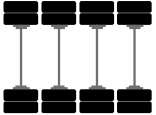 до 1 м4 т/ось5.5 т/ось6 т/осьДвускатные колеса 
4 и более
сближенных осей1 - 1.3 м4.5 т/ось6.5 т/ось7 т/осьДвускатные колеса 
4 и более
сближенных осей1.3 - 1.8 м5 т/ось7 т/ось8 т/осьДвускатные колеса 
4 и более
сближенных осей1.8 - 2.5 м5.5 т/ось7.5 т/ось9 т/осьВид ТСДопустимая масса ТСОдиночные автомобилиОдиночные автомобили2-х осные18 т3-х осные25 т4-х осные32 т5-ти осные35 тАвтопоезда (седельные и прицепные)  Автопоезда (седельные и прицепные)  3-х осные28 т4-х осные36 т5-ти осные40 т6-ти осные и более44 тУчастник поставки нерудных материаловПРЕВЫШЕНИЕ ПОЛНОЙ МАССЫ АВТОМОБИЛЯ ИЛИ НАГРУЗКИ НА ОСЬПРЕВЫШЕНИЕ ПОЛНОЙ МАССЫ АВТОМОБИЛЯ ИЛИ НАГРУЗКИ НА ОСЬПРЕВЫШЕНИЕ ПОЛНОЙ МАССЫ АВТОМОБИЛЯ ИЛИ НАГРУЗКИ НА ОСЬПРЕВЫШЕНИЕ ПОЛНОЙ МАССЫ АВТОМОБИЛЯ ИЛИ НАГРУЗКИ НА ОСЬПРЕВЫШЕНИЕ ПОЛНОЙ МАССЫ АВТОМОБИЛЯ ИЛИ НАГРУЗКИ НА ОСЬПРЕВЫШЕНИЕ ПОЛНОЙ МАССЫ АВТОМОБИЛЯ ИЛИ НАГРУЗКИ НА ОСЬПРЕВЫШЕНИЕ ПОЛНОЙ МАССЫ АВТОМОБИЛЯ ИЛИ НАГРУЗКИ НА ОСЬПРЕВЫШЕНИЕ ПОЛНОЙ МАССЫ АВТОМОБИЛЯ ИЛИ НАГРУЗКИ НА ОСЬУчастник поставки нерудных материаловНАД ДОПУСТИМЫМ ЗНАЧЕНИЕМ ПОЛНОЙ МАССЫ ИЛИ НАГРУЗКИ НА ОСЬ
(без наличия специального разрешения)НАД ДОПУСТИМЫМ ЗНАЧЕНИЕМ ПОЛНОЙ МАССЫ ИЛИ НАГРУЗКИ НА ОСЬ
(без наличия специального разрешения)НАД ДОПУСТИМЫМ ЗНАЧЕНИЕМ ПОЛНОЙ МАССЫ ИЛИ НАГРУЗКИ НА ОСЬ
(без наличия специального разрешения)НАД ДОПУСТИМЫМ ЗНАЧЕНИЕМ ПОЛНОЙ МАССЫ ИЛИ НАГРУЗКИ НА ОСЬ
(без наличия специального разрешения)
НАД ЗНАЧЕНИЕМ ПОЛНОЙ МАССЫ ИЛИ НАГРУЗКИ НА ОСЬ, 
УКАЗАННЫМ В РАЗРЕШЕНИИ
(при наличии специального разрешения)
НАД ЗНАЧЕНИЕМ ПОЛНОЙ МАССЫ ИЛИ НАГРУЗКИ НА ОСЬ, 
УКАЗАННЫМ В РАЗРЕШЕНИИ
(при наличии специального разрешения)
НАД ЗНАЧЕНИЕМ ПОЛНОЙ МАССЫ ИЛИ НАГРУЗКИ НА ОСЬ, 
УКАЗАННЫМ В РАЗРЕШЕНИИ
(при наличии специального разрешения)
НАД ЗНАЧЕНИЕМ ПОЛНОЙ МАССЫ ИЛИ НАГРУЗКИ НА ОСЬ, 
УКАЗАННЫМ В РАЗРЕШЕНИИ
(при наличии специального разрешения)Участник поставки нерудных материаловболее 2%
и до 10%более 10%
и до 20%более 20%
и до 50%более 50%более 2%
и до 10%более 10%
и до 20%более 20%
и до 50%более 50%ВодительШтраф 1-1.5 тыс. руб.Штраф 3-4 тыс.руб.Штраф 5-10 тыс. руб. или лишение прав на 2-4 мес.Штраф 7-10 тыс. руб. или лишение прав на 4-6 мес.Штраф 1-1.5 тыс. руб.Штраф 3-3.5 тыс. руб.Штраф 4-5 тыс. руб. или лишение прав на 2-3 мес.Штраф 7-10 тыс. руб. или лишение прав на 4-6 мес.Должностное лицо, ответственное за перевозкуШтраф 10-15 тыс. руб.Штраф 25-30 тыс.руб.Штраф 35-40 тыс. руб.Штраф 45-50 тыс. руб.Штраф 10-15 тыс. руб.Штраф 20-25 тыс. руб.Штраф 30-40 тыс. руб.Штраф 45-50 тыс. руб.Транспортная компания
(юридическое лицо или ИП)Штраф 100-150 тыс. руб.Штраф 250-300 тыс.руб.Штраф 350-400 тыс. руб.Штраф 400-500 тыс. руб.Штраф 100-150 тыс. руб.Штраф 200-250 тыс. руб.Штраф 300-400 тыс. руб.Штраф 400-500 тыс. руб.Собственник транспортного средства
(юридическое лицо или ИП) в случае автоматической фиксации правонарушения средствами фото-видео фиксации Штраф 150 тыс. руб.Штраф 300 тыс.руб.Штраф 400 тыс. руб.Штраф 500 тыс. руб.Штраф 150 тыс. руб.Штраф 250 тыс. руб.Штраф 400 тыс. руб.Штраф 500 тыс. руб.Грузоотправитель (физическое лицо) в случае занижения веса груза либо не указания в ТТН номера, даты и срока действия спец. разрешения, маршрута движенияШтраф 1.5-2 тыс. руб.Штраф 1.5-2 тыс. руб.Штраф 5 тыс. руб.Штраф 5 тыс. руб.Штраф 1.5-2 тыс. руб.Штраф 1.5-2 тыс. руб.Штраф 5 тыс. руб.Штраф 5 тыс. руб.Грузоотправитель (должностное лицо) в случае искажения веса груза либо не указания в ТТН номера, даты и срока действия спец. разрешения, маршрута движенияШтраф 15-20 тыс. руб.Штраф 15-20 тыс. руб.Штраф 25-35 тыс. руб.Штраф 25-35 тыс. руб.Штраф 15-20 тыс. руб.Штраф 15-20 тыс. руб.Штраф 25-35 тыс. руб.Штраф 25-35 тыс. руб.Грузоотправитель (юридическое лицо или ИП) в случае искажения веса груза либо не указания в ТТН номера, даты и срока действия спец. разрешения, маршрута движенияШтраф 200-300 тыс. руб.Штраф 200-300 тыс. руб.Штраф 350-400 тыс. руб.Штраф 350-400 тыс. руб.Штраф 200-300 тыс. руб.Штраф 200-300 тыс. руб.Штраф 350-400 тыс. руб.Штраф 350-400 тыс. руб.Юридическое лицо, осуществляющее погрузку материалов в автомобильШтраф 250-400 тыс. руб.Штраф 250-400 тыс. руб.Штраф 250-400 тыс. руб.Штраф 250-400 тыс. руб.Штраф 250-400 тыс. руб.Штраф 250-400 тыс. руб.Штраф 250-400 тыс. руб.Штраф 250-400 тыс. руб.ИП, осуществляющий  погрузку материалов в автомобильШтраф 80-100 тыс. руб.Штраф 80-100 тыс. руб.Штраф 80-100 тыс. руб.Штраф 80-100 тыс. руб.Штраф 80-100 тыс. руб.Штраф 80-100 тыс. руб.Штраф 80-100 тыс. руб.Штраф 80-100 тыс. руб.